Источник публикацииОфициальный интернет-портал правовой информации http://www.pravo.gov.ru, 01.10.2020Примечание к документуНачало действия документа - 01.01.2021.Название документаПриказ Минсельхоза России от 31.07.2020 N 440"Об утверждении Порядка маркировки подкарантинной продукции, перевозимой в виде древесных упаковочных или крепежных материалов, при условии использования ее при вывозе из Российской Федерации в качестве упаковки или крепления иного вывозимого из Российской Федерации товара, требований к форме специального знака международного образца, обозначающего соответствие такой подкарантинной продукции карантинным фитосанитарным требованиям страны-импортера, способам его нанесения"(Зарегистрировано в Минюсте России 30.09.2020 N 60141)Зарегистрировано в Минюсте России 30 сентября 2020 г. N 60141МИНИСТЕРСТВО СЕЛЬСКОГО ХОЗЯЙСТВА РОССИЙСКОЙ ФЕДЕРАЦИИПРИКАЗот 31 июля 2020 г. N 440ОБ УТВЕРЖДЕНИИ ПОРЯДКАМАРКИРОВКИ ПОДКАРАНТИННОЙ ПРОДУКЦИИ, ПЕРЕВОЗИМОЙВ ВИДЕ ДРЕВЕСНЫХ УПАКОВОЧНЫХ ИЛИ КРЕПЕЖНЫХ МАТЕРИАЛОВ,ПРИ УСЛОВИИ ИСПОЛЬЗОВАНИЯ ЕЕ ПРИ ВЫВОЗЕ ИЗ РОССИЙСКОЙФЕДЕРАЦИИ В КАЧЕСТВЕ УПАКОВКИ ИЛИ КРЕПЛЕНИЯ ИНОГОВЫВОЗИМОГО ИЗ РОССИЙСКОЙ ФЕДЕРАЦИИ ТОВАРА, ТРЕБОВАНИЙК ФОРМЕ СПЕЦИАЛЬНОГО ЗНАКА МЕЖДУНАРОДНОГО ОБРАЗЦА,ОБОЗНАЧАЮЩЕГО СООТВЕТСТВИЕ ТАКОЙ ПОДКАРАНТИННОЙ ПРОДУКЦИИКАРАНТИННЫМ ФИТОСАНИТАРНЫМ ТРЕБОВАНИЯМ СТРАНЫ-ИМПОРТЕРА,СПОСОБАМ ЕГО НАНЕСЕНИЯВ соответствии с частью 3 статьи 25 Федерального закона от 21 июля 2014 г. N 206-ФЗ "О карантине растений" (Собрание законодательства Российской Федерации, 2014, N 30, ст. 4207), на основании подпункта 5.2.25(80) пункта 5 Положения о Министерстве сельского хозяйства Российской Федерации, утвержденного постановлением Правительства Российской Федерации от 12 июня 2008 г. N 450 (Собрание законодательства Российской Федерации, 2008, N 25, ст. 2983; 2015, N 11, ст. 1611), приказываю:1. Утвердить прилагаемый Порядок маркировки подкарантинной продукции, перевозимой в виде древесных упаковочных или крепежных материалов, при условии использования ее при вывозе из Российской Федерации в качестве упаковки или крепления иного вывозимого из Российской Федерации товара, требования к форме специального знака международного образца, обозначающего соответствие такой подкарантинной продукции карантинным фитосанитарным требованиям страны-импортера, способам его нанесения.2. Настоящий приказ вступает в силу с 1 января 2021 г.МинистрД.Н.ПАТРУШЕВУтвержденприказом Минсельхоза Россииот 31.07.2020 N 440ПОРЯДОКМАРКИРОВКИ ПОДКАРАНТИННОЙ ПРОДУКЦИИ, ПЕРЕВОЗИМОЙВ ВИДЕ ДРЕВЕСНЫХ УПАКОВОЧНЫХ ИЛИ КРЕПЕЖНЫХ МАТЕРИАЛОВ,ПРИ УСЛОВИИ ИСПОЛЬЗОВАНИЯ ЕЕ ПРИ ВЫВОЗЕ ИЗ РОССИЙСКОЙФЕДЕРАЦИИ В КАЧЕСТВЕ УПАКОВКИ ИЛИ КРЕПЛЕНИЯ ИНОГОВЫВОЗИМОГО ИЗ РОССИЙСКОЙ ФЕДЕРАЦИИ ТОВАРА, ТРЕБОВАНИЯК ФОРМЕ СПЕЦИАЛЬНОГО ЗНАКА МЕЖДУНАРОДНОГО ОБРАЗЦА,ОБОЗНАЧАЮЩЕГО СООТВЕТСТВИЕ ТАКОЙ ПОДКАРАНТИННОЙ ПРОДУКЦИИКАРАНТИННЫМ ФИТОСАНИТАРНЫМ ТРЕБОВАНИЯМ СТРАНЫ-ИМПОРТЕРА,СПОСОБАМ ЕГО НАНЕСЕНИЯ1. Настоящий Порядок устанавливает правила маркировки древесных упаковочных или крепежных материалов, условия выдачи специального знака международного образца для маркировки древесных упаковочных и крепежных материалов при их вывозе из Российской Федерации (далее - маркировочный знак), а также требования к форме маркировочного знака, способам его нанесения.2. Выдача маркировочного знака осуществляется на основании заявки на выдачу маркировочного знака (рекомендуемый образец приведен в приложении N 1 к настоящему Порядку), представленной юридическим лицом, индивидуальным предпринимателем (далее - заявитель) в территориальный орган Федеральной службы по ветеринарному и фитосанитарному надзору (далее - территориальное управление Россельхознадзора), на территории деятельности которого проводятся работы по карантинному фитосанитарному обеззараживанию древесных упаковочных и крепежных материалов (далее - работы по обеззараживанию).3. К заявке на выдачу маркировочного знака прилагаются заверенные подписью и печатью (при наличии) копии следующих документов:а) выписки из Единого государственного реестра юридических лиц (для юридических лиц) или выписки из Единого государственного реестра индивидуальных предпринимателей (для физических лиц) (в случае непредставления заявителем указанных документов территориальное управление Россельхознадзора запрашивает их самостоятельно);б) технологической схемы сушильных помещений, фумигационных камер и складов хранения обеззараженной продукции;в) документов, подтверждающих поверку приборов, используемых для измерения параметров обеззараживания;г) документов об образовании и (или) квалификации, документов, подтверждающих стаж работников в области проведения работ по обеззараживанию, на бумажном носителе или в электронном виде (на каждого работника в случае подачи заявки на выдачу маркировочного знака в целях осуществления работ по обеззараживанию методом фумигации с применением пестицидов первого класса опасности (бромистого метила) (далее - метод фумигации бромистым метилом);д) приказа о назначении лица, ответственного за проведение работ по обеззараживанию, с приложением копий документов об образовании и (или) квалификации и документов, подтверждающих стаж работы указанного лица в области проведения работ по обеззараживанию: не менее одного года в случае обеззараживания термическим методом и трех лет в случае обеззараживания методом фумигации бромистым метилом, на бумажном носителе или в электронном виде, которые направляются по адресу электронной почты территориального управления Россельхознадзора, указанному на официальном сайте территориального управления Россельхознадзора в информационно-телекоммуникационной сети "Интернет";е) документов, подтверждающих наличие складских помещений, приспособленных для раздельного хранения обеззараженных древесных упаковочных и крепежных материалов и материалов, не прошедших обеззараживание;ж) документов, подтверждающих наличие пригодных к эксплуатации печей или оборудования для уничтожения древесины или древесного упаковочного материала, зараженных вредными организмами, отходов древесины и коры (в месте размещения производства).4. Заявка на выдачу маркировочного знака с полным комплектом документов регистрируется территориальным управлением Россельхознадзора в день ее поступления.5. Срок рассмотрения заявки на выдачу маркировочного знака с комплектом документов составляет не более 5 рабочих дней со дня ее регистрации.6. В случае если заявитель представил в территориальное управление Россельхознадзора неполный комплект документов в соответствии с пунктом 3 настоящего Порядка, должностное лицо территориального управления Россельхознадзора в течение 5 рабочих дней с даты регистрации заявки на выдачу маркировочного знака уведомляет заявителя в письменной форме о прекращении рассмотрения документов на выдачу маркировочного знака по почте заказным письмом с уведомлением о вручении или в электронной форме по адресу электронной почты, указанному в заявке на выдачу маркировочного знака.7. При представлении заявителем полного комплекта документов в соответствии с пунктом 3 настоящего Порядка должностное лицо территориального управления Россельхознадзора в течение 5 рабочих дней с даты регистрации заявки на выдачу маркировочного знака уведомляет заявителя любым доступным способом, в том числе по почте заказным письмом с уведомлением о вручении, нарочно, посредством электронного документа, подписанного усиленной квалифицированной электронной подписью и направленного по адресу электронной почты, указанному в заявке на выдачу маркировочного знака, о времени проведения мероприятий, направленных на установление соответствия места осуществления работ по обеззараживанию Международному стандарту по фитосанитарным мерам МСФМ N 15 "Руководство по регулированию древесных упаковочных материалов в международной торговле" (Рим, 2002) (далее - МСФМ N 15, мероприятия в месте осуществления работ по обеззараживанию).8. Мероприятия в месте осуществления работ по обеззараживанию проводятся должностным лицом территориального управления Россельхознадзора в срок до 20 рабочих дней со дня рассмотрения заявки на выдачу маркировочного знака и комплекта документов.9. После проведения мероприятий в месте осуществления работ по обеззараживанию должностное лицо территориального управления Россельхознадзора в срок до 2 рабочих дней со дня окончания мероприятий в месте осуществления работ по обеззараживанию оформляет документ в свободной форме, в котором отражается необходимая информация с выводами о соответствии или несоответствии места осуществления работ по обеззараживанию МСФМ N 15 (далее - документ).В зависимости от метода обеззараживания в документе указывается следующая информация.При обеззараживании термическим методом:а) наличие или отсутствие камеры для сушки, обеспечивающей прогревание древесины по всей ее толще (включая сердцевину);б) наличие или отсутствие документов, подтверждающих поверку приборов, используемых для измерения параметров обеззараживания;в) наличие или отсутствие журнала регистрации работ по карантинному фитосанитарному обеззараживанию древесных упаковочных и крепежных материалов по рекомендуемому образцу, приведенному в приложении N 2 к настоящему Порядку;г) температурные показания датчиков в сушильной камере;д) наличие или отсутствие складских помещений, приспособленных для раздельного хранения обеззараженных древесных упаковочных и крепежных материалов, и материалов, не прошедших обеззараживание;е) соответствие или несоответствие технологической схемы сушильных помещений и складов хранения обеззараженной продукции, приложенной к заявке на выдачу маркировочного знака, фактическому состоянию;ж) наличие или отсутствие печей или оборудования для уничтожения древесины или древесного упаковочного материала, зараженных вредными организмами, отходов древесины и коры (для территорий, на которых размещено производство);з) наличие или отсутствие ограждений, твердых покрытий территорий, на которых производятся работы по обеззараживанию, отсутствие на указанных территориях древесных отходов и коры;и) наличие или отсутствие не менее 4 равномерно расположенных в нижней части камеры для сушки термодатчиков, показания которых отражаются в протоколе сушки и обеззараживания древесного упаковочного и крепежного материала, а также в графике проведенной термической обработки такого материала.При обеззараживании методом фумигации бромистым метилом:а) наличие или отсутствие оборудования, обеспечивающего выполнение условий и соблюдение технологий;б) наличие или отсутствие фумигационных помещений (фумигационных камер);в) концентрация пестицида при проведении работ по обеззараживанию;г) наличие или отсутствие складских помещений, приспособленных для раздельного хранения обеззараженных древесных упаковочных и крепежных материалов, и материалов, не прошедших обеззараживание;д) наличие или отсутствие печей или оборудования для уничтожения древесины или древесного упаковочного материала, зараженных вредными организмами, отходов древесины и коры (для территорий, на которых размещено производство);е) наличие или отсутствие ограждений, твердых покрытий территорий, на которых производятся работы по обеззараживанию, отсутствие на указанных территориях древесных отходов и коры.Вывод о соответствии места осуществления работ по обеззараживанию МСФМ N 15 принимается для каждого из видов обеззараживания по критерию наличия всех указанных в документе факторов, вывод о несоответствии по критерию отсутствия хотя бы одного из них.10. Документ подписывается должностным лицом территориального управления Россельхознадзора и заявителем либо его уполномоченным представителем. В случае отказа заявителя либо его уполномоченного представителя от подписания документа должностным лицом территориального управления Россельхознадзора проставляется отметка "от подписи отказался".11. Решение о выдаче или об отказе в выдаче маркировочного знака принимается на основании документа в течение 3 рабочих дней со дня его оформления.12. При принятии решения о выдаче маркировочного знака должностное лицо территориального управления Россельхознадзора:а) присваивает заявителю индивидуальный номер;б) вносит заявителя в список владельцев маркировочных знаков (далее - список);в) размещает информацию о выдаче маркировочного знака на официальном сайте территориального управления Россельхознадзора в информационно-телекоммуникационной сети "Интернет" в течение 3 рабочих дней со дня принятия решения о его выдаче.13. После присвоения индивидуального номера и внесения заявителя в список должностное лицо территориального управления Россельхознадзора выдает юридическому лицу или индивидуальному предпринимателю либо их уполномоченным представителям маркировочный знак на бумажном носителе в соответствии с требованиями, указанными в приложении N 3 к настоящему Порядку.14. В случае если в документе сделан вывод о несоответствии места осуществления работ по обеззараживанию МСФМ N 15, территориальное управление Россельхознадзора принимает решение об отказе в выдаче маркировочного знака и направляет заявителю уведомление об отказе в выдаче маркировочного знака в течение 2 рабочих дней со дня принятия такого решения по почте заказным письмом с уведомлением о вручении, нарочно, посредством электронного документа, подписанного усиленной квалифицированной электронной подписью и направленного по адресу электронной почты, указанному в заявке на выдачу маркировочного знака.15. Маркировочный знак, выданный территориальным управлением Россельхознадзора, переоформляется в заявительном порядке в случае изменения сведений о заявителе (наименование юридического лица, его организационно-правовая форма, фамилия, имя, отчество (при наличии) индивидуального предпринимателя, адрес места нахождения юридического лица, адрес места жительства индивидуального предпринимателя, адрес места осуществления деятельности юридического лица или индивидуального предпринимателя).В случае получения нотификации в соответствии с Международным стандартом по фитосанитарным мерам ISPM N 13 "Руководство по нотификации о несоответствии и экстренном действии" (Рим, 2001) от официальной национальной организации по карантину и защите растений страны-импортера должностное лицо территориального управления Россельхознадзора аннулирует маркировочный знак и исключает юридическое лицо или индивидуального предпринимателя из списка, а также письменно уведомляет об этом заявителя в течение 1 рабочего дня со дня получения указанной нотификации.Приложение N 1к Порядку маркировки подкарантиннойпродукции, перевозимой в виде древесныхупаковочных или крепежных материалов,при условии использования ее при вывозеиз Российской Федерации в качествеупаковки или крепления иного вывозимогоиз Российской Федерации товара,требованиям к форме специального знакамеждународного образца, обозначающегосоответствие такой подкарантиннойпродукции карантинным фитосанитарнымтребованиям страны-импортера,способам его нанесенияРекомендуемый образецПриложение N 2к Порядку маркировки подкарантиннойпродукции, перевозимой в виде древесныхупаковочных или крепежных материалов,при условии использования ее при вывозеиз Российской Федерации в качествеупаковки или крепления иного вывозимогоиз Российской Федерации товара,требованиям к форме специального знакамеждународного образца, обозначающегосоответствие такой подкарантиннойпродукции карантинным фитосанитарнымтребованиям страны-импортера,способам его нанесенияРекомендуемый образецЖУРНАЛрегистрации работ по карантинному фитосанитарномуобеззараживанию древесных упаковочныхи крепежных материаловПриложение N 3к Порядку маркировки подкарантиннойпродукции, перевозимой в виде древесныхупаковочных или крепежных материалов,при условии использования ее при вывозеиз Российской Федерации в качествеупаковки или крепления иного вывозимогоиз Российской Федерации товара,требованиям к форме специального знакамеждународного образца, обозначающегосоответствие такой подкарантиннойпродукции карантинным фитосанитарнымтребованиям страны-импортера,способам его нанесенияТРЕБОВАНИЯК ФОРМЕ СПЕЦИАЛЬНОГО ЗНАКА МЕЖДУНАРОДНОГО ОБРАЗЦА, СПОСОБАМЕГО НАНЕСЕНИЯ1. Маркировочный знак представляет собой прямоугольник, разделенный на две части вертикальной линией.В левой части прямоугольника размещается стилизованное изображение колоса с нанесенной аббревиатурой Международной конвенции по защите и карантину растений (International Plant Protection Convention (IPPC).В правой части прямоугольника размещаются следующие код и номер:а) двухзначный код страны - экспортера древесных упаковочных и крепежных материалов (RU - Russia);б) индивидуальный номер заявителя, присвоенный территориальным управлением Россельхознадзора заявителю.Индивидуальный номер заявителя (соответствует порядковому номеру в списке Россельхознадзора), первые две цифры которого обозначают код региона Российской Федерации, в котором зарегистрирован заявитель, а последующие три цифры являются индивидуальным номером заявителя.Код страны отделяется дефисом от индивидуального номера заявителя;в) сокращенное название произведенных методов обеззараживания:термическая обработка (HT);фумигация бромистым метилом (MB).Сокращенное название произведенных методов обеззараживания указывается после кода страны и индивидуального номера заявителя и находится на отдельной от них строке.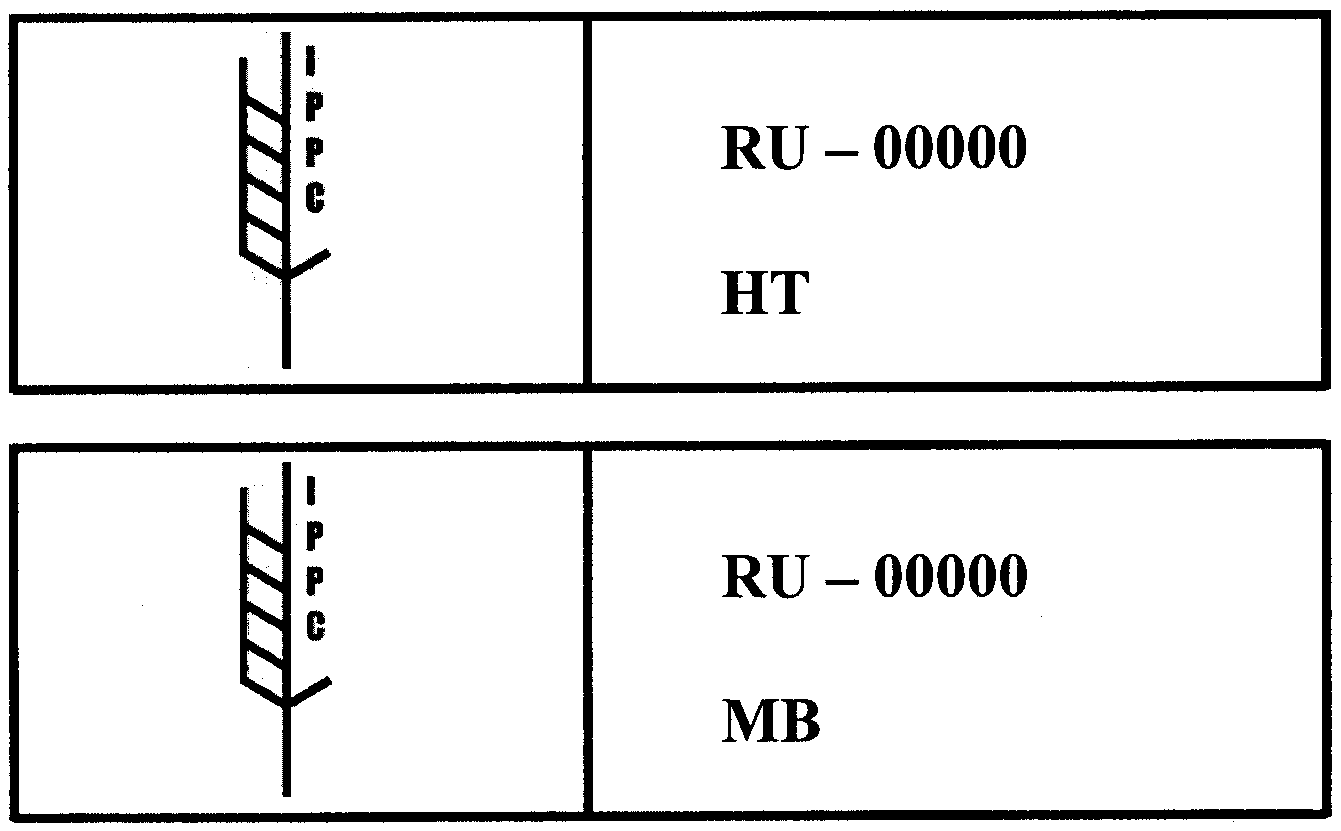 2. Маркировочный знак наносится на цельную единицу древесного упаковочного или крепежного материала (далее - материал) и располагается в визуальной доступности. Если у маркируемого материала имеются противоположные стороны, маркировочный знак наносится на каждую из них.3. Маркировочный знак наносится на материал сразу после проведения работ по обеззараживанию методом выжигания или штамповки несмываемой краской темного цвета, кроме красного и оранжевого. При условии сохранения читаемости маркировки допускается использование материалов до полного их износа без повторного обеззараживания.Маркировочный знак наносится разборчиво способом, обеспечивающим доступность визуального восприятия без применения вспомогательных средств.В пределах границы маркировочного знака размещение другой информации не допускается.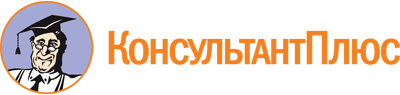 Приказ Минсельхоза России от 31.07.2020 N 440
"Об утверждении Порядка маркировки подкарантинной продукции, перевозимой в виде древесных упаковочных или крепежных материалов, при условии использования ее при вывозе из Российской Федерации в качестве упаковки или крепления иного вывозимого из Российской Федерации товара, требований к форме специального знака международного образца, обозначающего соответствие такой подкарантинной продукции карантинным фитосанитарным требованиям страны-импортера, способам его нанесения"
(Зарегистрировано в Минюсте России 30.09.2020 N 60141)Документ предоставлен КонсультантПлюс

www.consultant.ru

Дата сохранения: 11.01.2021
 В территориальное управление РоссельхознадзораЗАЯВКАна выдачу специального знака международного образца для маркировки древесных упаковочных и крепежных материалов при их вывозе из Российской ФедерацииНаименование юридического лица, фамилия, имя, отчество (при наличии) индивидуального предпринимателя: ___________________________________________Адрес места нахождения юридического лица/места жительства индивидуального предпринимателя: __________________________________________________________Адрес места осуществления деятельности юридического лица или индивидуального предпринимателя: __________________________________________________________Контактный телефон, адрес электронной почты (при наличии): ____________________(подпись)(расшифровка подписи)М.П. (при наличии)"__" ___________ 20__ г.N п/пДата обеззараживанияМетод обеззараживанияНаименование обеззараживаемого подкарантинного материалаПорода древесиныМесто происхождения лесоматериаловКоличество обеззараживаемого материала (м3, шт.)Ф.И.О. лица, ответственного за проведение работ по обеззараживаниюПодпись123456789